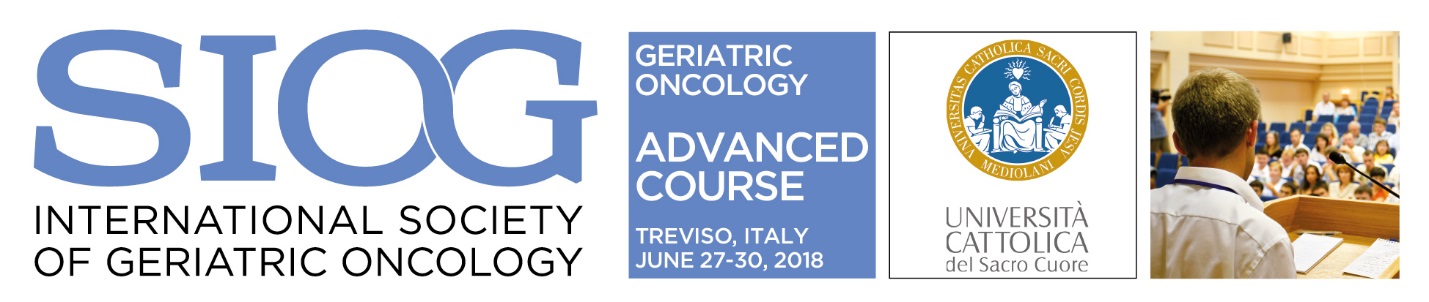 SIOG 2018 Advanced Course in Geriatric Oncology | June 27-30, 2018, Treviso, Italy APPLICATION FORM (deadline: February 9, 2018)Please save this file, complete it with your contact and professional details and return it electronically by e-mail (Word file) with the required documents to: events@siog.orgTo complete the application, please fill in this form and return it together with the following documents:- 	Motivation letter describing your intended project in the field of Geriatric Oncology within your professional activity-	Short curriculum vitae (max. 2 pages) Only completed applications received by the deadline of February 9, 2018 will be considered.First name:      					Last name:      Gender:      						Date of birth:      Institution name:      				Department:      Institution address:      Postal code:      		City:      				Country:      E-mail address*:      				Phone number:      * All correspondence regarding your application will be sent by e-mail.Are you a SIOG member? 	  Yes		 NoProfession: 	 Geriatrician  Medical oncologist  Radiation oncologist   Surgical oncologist		 Radiotherapist	 Palliative care specialist Supportive care surgeon Other:      Years in practice:	 Still in training 	 1-2 years	 3-5 years 	 Other:      Medical domain (please select from the following): 1: Solid tumours in the elderly  2: Haem malignancies in the elderly  3: Supportive and palliative care  4: Modern diagnostics and therapeutic areas 	 5: Geriatric assessment, nursing/allied health 
          and socio-economic issues  6: Other:      How would you rate your English, from 1 (basic) to 5 (mother tongue):      